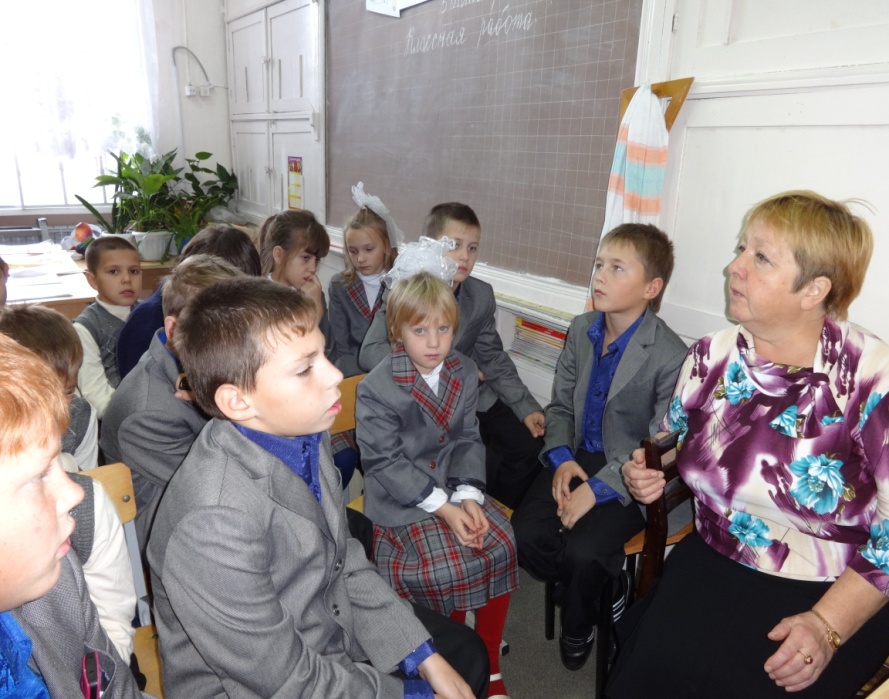 4 октября в 1-4классах прошёл классный час по ГО с просмотром презентации. Ребята назвали, кто возглавляет МЧС РФ,  узнали о спасателях. Спасатель -это профессия, которая включает в себя комплекс специальностей (пожарного, водителя, водолаза, промышленного альпиниста). На уроке школьники рисовали эмблему МЧС России.А на следующем классном часе ребята совершили экскурсию на спасательную станцию. Груздев В.Е. рассказал  школьникам о работе спасателей.Куда б ты не попал, не влип,             И ждём мы от него чудес.
Пока ты жив – ты не погиб.               Спасательный отряд-
Есть слава Богу МЧС                          Чудесней нет ребят!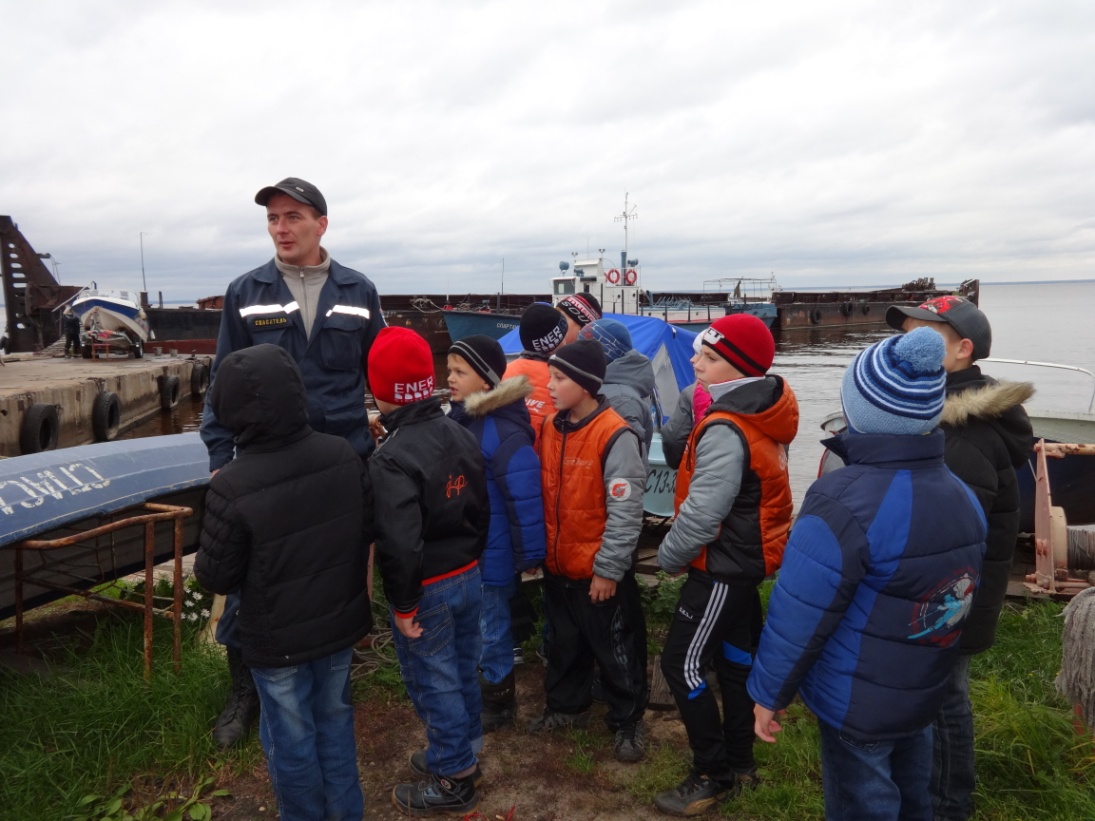 